ANALISIS USAHA PIMPINAN MEMPERBAIKI KONDISI LINGKUNGAN KERJA TERHADAP PENINGKATAN SEMANGAT KERJA KARYAWAN PADA PT. SONIA MANDIRI TEKSTIL MEDANSKRIPSI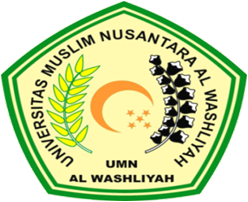 OLEH :RIZKA HIDAYANI ZEBUA163114069PROGRAM STUDI MANAJEMENFAKULTAS EKONOMIUNIVERSITAS MUSLIM NUSANTARA AL WASHLIYAH MEDAN2020